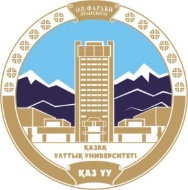 Казахский национальный университет имени аль-ФарабиФилологический факультет Кафедра иностранной филологии и переводческого дела  УтверждаюДекан факультета _________ Б.У. Джолдасбекова МЕТОДИЧЕСКИЕ УКАЗАНИЯ ПО ЗАПОЛНЕНИЮ УМКД ФАЙЛ «КРАТКОЕ СОДЕРЖАНИЕ ЛЕКЦИЙ»Алматы 2023Лекционное занятие. Основную организационную форму обучения, направленную на первичное овладение знаниями, представляет собой лекция. Главное назначение лекции - обеспечить теоретическую основу обучения, развить интерес к учебной деятельности и конкретной учебной дисциплине, сформировать у обучающихся ориентиры для самостоятельной работы над курсом. Лекционное занятие имеет несомненные преимущества не только как способ доставки информации, но и как метод эмоционального воздействия преподавателя на обучающихся, повышающий их познавательную активность. Достигается это за счет педагогического мастерства лектора, его высокой речевой культуры и ораторского искусства. Высокая эффективность деятельности преподавателя во время чтения лекции будет достигнута только тогда, когда учитывается психология аудитории, закономерности восприятия, внимания, мышления, эмоциональных процессов учащихся.Педагоги выделяют три основных типа лекций, применяемых при очном обучении для передачи теоретического материала: вводная лекция, информационная лекция и обзорная лекция. В зависимости от предмета изучаемой дисциплины и дидактических целей могут быть использованы такие лекционные формы, как проблемная лекция, лекция-визуализация, лекция-пресс-конференция, лекция с заранее запланированными ошибками и др.	При дистанционном обучении традиционные лекции оказываются практически невозможной формой организации учебной деятельности в силу удаленности преподавателей и студентов, распределенного характера учебных групп и т.д. Для изучения теоретического материала должны использоваться технологии, учитывающие специфику дистанционного обучения. При этом качество усвоения теоретического материала, не уступающее тому, которое достигается при чтении лекций в условиях очного обучения, достигается за счет создания компьютерных обучающих программ и использования телекоммуникаций в учебном процессе.	В качестве основных технологий, используемых для организации изучения теоретического материала при дистанционном обучении, помимо традиционных лекций можно выделить следующие: Видеолекция. Методом нелинейного монтажа она может быть дополнена мультимедиа приложениями, иллюстрирующими изложение лекции. Такие дополнения не только обогащают содержание лекции, но и делают ее изложение более живым и привлекательным для студентов. Несомненным достоинством такого способа изложения теоретического материала является возможность прослушать лекцию в любое удобное время, повторно обращаясь к наиболее трудным местам.Мультимедиа-лекция. Для самостоятельной работы над лекционным материалом студенты используют интерактивные компьютерные обучающие программы. Это учебные пособия, в которых теоретический материал благодаря использованию мультимедиа средств структурирован так, что каждый обучающийся может выбрать для себя оптимальную траекторию изучения материала, удобный темп работы над курсом и способ изучения, максимально соответствующий психофизиологическим особенностям его восприятия. Обучающий эффект в таких программах достигается не только за счет содержательной части и дружеского интерфейса, но и за счет использования, например, тестирующих программ, позволяющих обучающемуся оценить степень усвоения им теоретического учебного материала.	Структурно лекция по теме занятия состоит из трех взаимосвязанных частей: вступления, основной части, заключения.Цель вступления – вызвать интерес к изучаемой теме, установить контакт с обучаемыми, направить их внимание на предмет предстоящего разговора. Вступление не должно превышать 5 минут. Во вступлении рекомендуется дать под запись: - название темы,- распределение времени на ее изучение,- учебные цели лекции (воспитательные цели при этом не объявляются),- учебные вопросы лекции,- рекомендуемую литературу. Затем следует обосновать важность изучения данной темы, ее актуальность, связь с последующими темами курса и взаимосвязь с другими предметами обучения. Вступление и заключение следует делать на каждом занятии.Переходя к изложению основного содержания лекции, преподаватель должен повторно сформулировать перед аудиторией первый вопрос лекции как исходный тезис, обозначить проблему, обоснованию которой будет подчинена вся логика его рассуждений в ходе изложения материала.Закончив изложение первого вопроса, преподаватель должен сделать вывод по изложенному материалу, предложить студентам задать возникшие в ходе лекции вопросы и кратко на них ответить. Затем в той же последовательности приступить к изложению следующего вопроса.При раскрытии учебных вопросов необходимо подчеркнуть и выделить основные положения вопроса (в тексте лекции эти положения рекомендуется выделять жирным курсивом).С целью активизации обучаемых лекцию по теме целесообразно проводить активным методом, используя элементы визуальной иллюстрации (применяя показ слайдов или наглядных пособий) и принципа обратной связи, используя в этих целях заранее подготовленные вопросы для обучаемых по изучаемой теме.В ходе изложения основного содержания лекции для разъяснения учебных вопросов рекомендуется использовать мультимедиапроектор с подготовленным набором слайдов, на которых должны быть представлены:– название и вопросы лекции;– рекомендуемая для самостоятельного изучения литература;– новые понятия, раскрываемые в ходе изложения материала;– иллюстративный материал (набор слайдов презентации Microsoft Office PowerPoint прилагается к тексту лекции).С целью контроля над степенью усвоения изложенного материала рекомендуется в ходе лекции задавать 1 – 2 вопроса по каждому из основных вопросов лекции.В заключение лектор:– делает краткие выводы по лекции в целом;– оценивает участие обучаемых в ходе занятия и степень достижения поставленных учебных целей;– дает задание студентам на самостоятельную подготовку, доводит информацию о дополнительной литературе по теме занятия;– отвечает на вопросы студентам по теме лекции.Название ОП:  «Иностранная филология» (западные языки)Название ОП:  «Иностранная филология» (западные языки)Название ОП:  «Иностранная филология» (западные языки)Название ОП:  «Иностранная филология» (западные языки)Курс, отделение:  1 курс, 6М02303 «Иностранная филология»Курс, отделение:  1 курс, 6М02303 «Иностранная филология»Курс, отделение:  1 курс, 6М02303 «Иностранная филология»Курс, отделение:  1 курс, 6М02303 «Иностранная филология»Название дисциплины: Основы иностранной филологии (западные языки)Название дисциплины: Основы иностранной филологии (западные языки)Название дисциплины: Основы иностранной филологии (западные языки)Название дисциплины: Основы иностранной филологии (западные языки)Цель дисциплины: Сформировать способность осветить вопросы социолингвистической характеристики современных германских и романских языков, определить область их распространения в Европе и за ее пределами, уточнить объект романо-германской филологии как самостоятельной научной и учебной дисциплины.Цель дисциплины: Сформировать способность осветить вопросы социолингвистической характеристики современных германских и романских языков, определить область их распространения в Европе и за ее пределами, уточнить объект романо-германской филологии как самостоятельной научной и учебной дисциплины.Цель дисциплины: Сформировать способность осветить вопросы социолингвистической характеристики современных германских и романских языков, определить область их распространения в Европе и за ее пределами, уточнить объект романо-германской филологии как самостоятельной научной и учебной дисциплины.Цель дисциплины: Сформировать способность осветить вопросы социолингвистической характеристики современных германских и романских языков, определить область их распространения в Европе и за ее пределами, уточнить объект романо-германской филологии как самостоятельной научной и учебной дисциплины.Ожидаемые РО: РО1. Владеть  культурой мышления; способность к восприятию, анализу, обобщению информации, постановке цели ивыбору путей ее достижения.РО 2. Демонстрировать знание основных положений и компетенций в области истории и теории иностранного  языка и литературы, теории коммуникации, филологического анализа и интерпретации текста, представление об общности германских и романских языков. РО 3. Применять полученные знания в области теории и истории германских и романских языков, теории коммуникации, филологического анализа и интерпретации текста в собственнойнаучно-исследовательской деятельности.РО 4.   Владеть основными методами и приемами исследовательской и практической работы в области иностранной Филологии;  практическим применением полученных знаний при решении профессиональных задач.РО 5. Владеть  навыками использования иностранного языка в устной и письменной форме в сфере профессиональнойкоммуникации.Ожидаемые РО: РО1. Владеть  культурой мышления; способность к восприятию, анализу, обобщению информации, постановке цели ивыбору путей ее достижения.РО 2. Демонстрировать знание основных положений и компетенций в области истории и теории иностранного  языка и литературы, теории коммуникации, филологического анализа и интерпретации текста, представление об общности германских и романских языков. РО 3. Применять полученные знания в области теории и истории германских и романских языков, теории коммуникации, филологического анализа и интерпретации текста в собственнойнаучно-исследовательской деятельности.РО 4.   Владеть основными методами и приемами исследовательской и практической работы в области иностранной Филологии;  практическим применением полученных знаний при решении профессиональных задач.РО 5. Владеть  навыками использования иностранного языка в устной и письменной форме в сфере профессиональнойкоммуникации.Ожидаемые РО: РО1. Владеть  культурой мышления; способность к восприятию, анализу, обобщению информации, постановке цели ивыбору путей ее достижения.РО 2. Демонстрировать знание основных положений и компетенций в области истории и теории иностранного  языка и литературы, теории коммуникации, филологического анализа и интерпретации текста, представление об общности германских и романских языков. РО 3. Применять полученные знания в области теории и истории германских и романских языков, теории коммуникации, филологического анализа и интерпретации текста в собственнойнаучно-исследовательской деятельности.РО 4.   Владеть основными методами и приемами исследовательской и практической работы в области иностранной Филологии;  практическим применением полученных знаний при решении профессиональных задач.РО 5. Владеть  навыками использования иностранного языка в устной и письменной форме в сфере профессиональнойкоммуникации.Ожидаемые РО: РО1. Владеть  культурой мышления; способность к восприятию, анализу, обобщению информации, постановке цели ивыбору путей ее достижения.РО 2. Демонстрировать знание основных положений и компетенций в области истории и теории иностранного  языка и литературы, теории коммуникации, филологического анализа и интерпретации текста, представление об общности германских и романских языков. РО 3. Применять полученные знания в области теории и истории германских и романских языков, теории коммуникации, филологического анализа и интерпретации текста в собственнойнаучно-исследовательской деятельности.РО 4.   Владеть основными методами и приемами исследовательской и практической работы в области иностранной Филологии;  практическим применением полученных знаний при решении профессиональных задач.РО 5. Владеть  навыками использования иностранного языка в устной и письменной форме в сфере профессиональнойкоммуникации.НеделяНеделяТема лекцииТезисыСписок рекомендуемой литературыСписок рекомендуемой литературы11Этапы развития иностранной филологии. Истоки европейской и древневосточной филологической традиции.Иностранная филология: сущность понятия. Основные концепции, раскрывающие сущность и специфику филологических учений.1. Бабенко Л. Г. Филологический анализ текста : основы теории, принципы и аспекты анализа: учеб. для студентов филол. специальностей вузов / Л.Г.Бабенко. - Екатеринбург; М.: Деловаякнига: Акад. Проект, 2017. - 462 с. 2. Основы литературоведения: учеб. пособие для филол. фак. пед. ин-тов / В.П.Мещеряков, А.С.Козлов. - М.: Московский Лицей, 2019. 3. Рождественский Ю. В. Введение в общую филологию. - М.: Высшая школа, 2017. -224 с.  4. Чувакин А. А. Основы иностранной филологии. - М.: Флинта, 2011. – 175 с.5. Аверинцев С. С. Иностранная филология // Краткая литературная энциклопедия. - М., 2016. – 315 с.1. Бабенко Л. Г. Филологический анализ текста : основы теории, принципы и аспекты анализа: учеб. для студентов филол. специальностей вузов / Л.Г.Бабенко. - Екатеринбург; М.: Деловаякнига: Акад. Проект, 2017. - 462 с. 2. Основы литературоведения: учеб. пособие для филол. фак. пед. ин-тов / В.П.Мещеряков, А.С.Козлов. - М.: Московский Лицей, 2019. 3. Рождественский Ю. В. Введение в общую филологию. - М.: Высшая школа, 2017. -224 с.  4. Чувакин А. А. Основы иностранной филологии. - М.: Флинта, 2011. – 175 с.5. Аверинцев С. С. Иностранная филология // Краткая литературная энциклопедия. - М., 2016. – 315 с.22Введение. Филология: любовь к слову - практическая деятельность - знание - область науки.История филологии как история борьбы двух тенденций: к интеграции и дифференциации научного филологического знания.1. Бабенко Л. Г. Филологический анализ текста : основы теории, принципы и аспекты анализа: учеб. для студентов филол. специальностей вузов / Л.Г.Бабенко. - Екатеринбург; М.: Деловаякнига: Акад. Проект, 2017. - 462 с. 2. Основы литературоведения: учеб. пособие для филол. фак. пед. ин-тов / В.П.Мещеряков, А.С.Козлов. - М.: Московский Лицей, 2019. 3. Рождественский Ю. В. Введение в общую филологию. - М.: Высшая школа, 2017. -224 с.  4. Чувакин А. А. Основы иностранной филологии. - М.: Флинта, 2011. – 175 с.5. Аверинцев С. С. Иностранная филология // Краткая литературная энциклопедия. - М., 2016. – 315 с.1. Бабенко Л. Г. Филологический анализ текста : основы теории, принципы и аспекты анализа: учеб. для студентов филол. специальностей вузов / Л.Г.Бабенко. - Екатеринбург; М.: Деловаякнига: Акад. Проект, 2017. - 462 с. 2. Основы литературоведения: учеб. пособие для филол. фак. пед. ин-тов / В.П.Мещеряков, А.С.Козлов. - М.: Московский Лицей, 2019. 3. Рождественский Ю. В. Введение в общую филологию. - М.: Высшая школа, 2017. -224 с.  4. Чувакин А. А. Основы иностранной филологии. - М.: Флинта, 2011. – 175 с.5. Аверинцев С. С. Иностранная филология // Краткая литературная энциклопедия. - М., 2016. – 315 с.33Из истории филологии сер. Х1Х - сер. ХХ вв.Филологические школы и направления в филологии: общая характеристика. Сравнительно-исторический метод в филологии.1. Бабенко Л. Г. Филологический анализ текста : основы теории, принципы и аспекты анализа: учеб. для студентов филол. специальностей вузов / Л.Г.Бабенко. - Екатеринбург; М.: Деловаякнига: Акад. Проект, 2017. - 462 с. 2. Основы литературоведения: учеб. пособие для филол. фак. пед. ин-тов / В.П.Мещеряков, А.С.Козлов. - М.: Московский Лицей, 2019. 3. Рождественский Ю. В. Введение в общую филологию. - М.: Высшая школа, 2017. -224 с.  4. Чувакин А. А. Основы иностранной филологии. - М.: Флинта, 2011. – 175 с.5. Аверинцев С. С. Иностранная филология // Краткая литературная энциклопедия. - М., 2016. – 315 с.1. Бабенко Л. Г. Филологический анализ текста : основы теории, принципы и аспекты анализа: учеб. для студентов филол. специальностей вузов / Л.Г.Бабенко. - Екатеринбург; М.: Деловаякнига: Акад. Проект, 2017. - 462 с. 2. Основы литературоведения: учеб. пособие для филол. фак. пед. ин-тов / В.П.Мещеряков, А.С.Козлов. - М.: Московский Лицей, 2019. 3. Рождественский Ю. В. Введение в общую филологию. - М.: Высшая школа, 2017. -224 с.  4. Чувакин А. А. Основы иностранной филологии. - М.: Флинта, 2011. – 175 с.5. Аверинцев С. С. Иностранная филология // Краткая литературная энциклопедия. - М., 2016. – 315 с.44Важнейшие объекты филологии как основа содержательного единствафилологических наук.Homo Loquens как совокупность граней человека, подведомственных филологии.1. Бабенко Л. Г. Филологический анализ текста : основы теории, принципы и аспекты анализа: учеб. для студентов филол. специальностей вузов / Л.Г.Бабенко. - Екатеринбург; М.: Деловаякнига: Акад. Проект, 2017. - 462 с. 2. Основы литературоведения: учеб. пособие для филол. фак. пед. ин-тов / В.П.Мещеряков, А.С.Козлов. - М.: Московский Лицей, 2019. 3. Рождественский Ю. В. Введение в общую филологию. - М.: Высшая школа, 2017. -224 с.  4. Чувакин А. А. Основы иностранной филологии. - М.: Флинта, 2011. – 175 с.5. Аверинцев С. С. Иностранная филология // Краткая литературная энциклопедия. - М., 2016. – 315 с.1. Бабенко Л. Г. Филологический анализ текста : основы теории, принципы и аспекты анализа: учеб. для студентов филол. специальностей вузов / Л.Г.Бабенко. - Екатеринбург; М.: Деловаякнига: Акад. Проект, 2017. - 462 с. 2. Основы литературоведения: учеб. пособие для филол. фак. пед. ин-тов / В.П.Мещеряков, А.С.Козлов. - М.: Московский Лицей, 2019. 3. Рождественский Ю. В. Введение в общую филологию. - М.: Высшая школа, 2017. -224 с.  4. Чувакин А. А. Основы иностранной филологии. - М.: Флинта, 2011. – 175 с.5. Аверинцев С. С. Иностранная филология // Краткая литературная энциклопедия. - М., 2016. – 315 с.55Текст как исходная реальность и объект филологии.Текст как источник, памятник, произведение, сообщение. Многообразие текстов.1. Бабенко Л. Г. Филологический анализ текста : основы теории, принципы и аспекты анализа: учеб. для студентов филол. специальностей вузов / Л.Г.Бабенко. - Екатеринбург; М.: Деловаякнига: Акад. Проект, 2017. - 462 с. 2. Основы литературоведения: учеб. пособие для филол. фак. пед. ин-тов / В.П.Мещеряков, А.С.Козлов. - М.: Московский Лицей, 2019. 3. Рождественский Ю. В. Введение в общую филологию. - М.: Высшая школа, 2017. -224 с.  4. Чувакин А. А. Основы иностранной филологии. - М.: Флинта, 2011. – 175 с.5. Аверинцев С. С. Иностранная филология // Краткая литературная энциклопедия. - М., 2016. – 315 с.1. Бабенко Л. Г. Филологический анализ текста : основы теории, принципы и аспекты анализа: учеб. для студентов филол. специальностей вузов / Л.Г.Бабенко. - Екатеринбург; М.: Деловаякнига: Акад. Проект, 2017. - 462 с. 2. Основы литературоведения: учеб. пособие для филол. фак. пед. ин-тов / В.П.Мещеряков, А.С.Козлов. - М.: Московский Лицей, 2019. 3. Рождественский Ю. В. Введение в общую филологию. - М.: Высшая школа, 2017. -224 с.  4. Чувакин А. А. Основы иностранной филологии. - М.: Флинта, 2011. – 175 с.5. Аверинцев С. С. Иностранная филология // Краткая литературная энциклопедия. - М., 2016. – 315 с.66Методы филологииФилология как метод в филологических и других науках (истории, философии, математике и др.).1. Бабенко Л. Г. Филологический анализ текста : основы теории, принципы и аспекты анализа: учеб. для студентов филол. специальностей вузов / Л.Г.Бабенко. - Екатеринбург; М.: Деловаякнига: Акад. Проект, 2017. - 462 с. 2. Основы литературоведения: учеб. пособие для филол. фак. пед. ин-тов / В.П.Мещеряков, А.С.Козлов. - М.: Московский Лицей, 2019. 3. Рождественский Ю. В. Введение в общую филологию. - М.: Высшая школа, 2017. -224 с.  4. Чувакин А. А. Основы иностранной филологии. - М.: Флинта, 2011. – 175 с.5. Аверинцев С. С. Иностранная филология // Краткая литературная энциклопедия. - М., 2016. – 315 с.1. Бабенко Л. Г. Филологический анализ текста : основы теории, принципы и аспекты анализа: учеб. для студентов филол. специальностей вузов / Л.Г.Бабенко. - Екатеринбург; М.: Деловаякнига: Акад. Проект, 2017. - 462 с. 2. Основы литературоведения: учеб. пособие для филол. фак. пед. ин-тов / В.П.Мещеряков, А.С.Козлов. - М.: Московский Лицей, 2019. 3. Рождественский Ю. В. Введение в общую филологию. - М.: Высшая школа, 2017. -224 с.  4. Чувакин А. А. Основы иностранной филологии. - М.: Флинта, 2011. – 175 с.5. Аверинцев С. С. Иностранная филология // Краткая литературная энциклопедия. - М., 2016. – 315 с.77Статус филологии в современном мире.Филология как область гуманитарных наук.1. Бабенко Л. Г. Филологический анализ текста : основы теории, принципы и аспекты анализа: учеб. для студентов филол. специальностей вузов / Л.Г.Бабенко. - Екатеринбург; М.: Деловаякнига: Акад. Проект, 2017. - 462 с. 2. Основы литературоведения: учеб. пособие для филол. фак. пед. ин-тов / В.П.Мещеряков, А.С.Козлов. - М.: Московский Лицей, 2019. 3. Рождественский Ю. В. Введение в общую филологию. - М.: Высшая школа, 2017. -224 с.  4. Чувакин А. А. Основы иностранной филологии. - М.: Флинта, 2011. – 175 с.5. Аверинцев С. С. Иностранная филология // Краткая литературная энциклопедия. - М., 2016. – 315 с.1. Бабенко Л. Г. Филологический анализ текста : основы теории, принципы и аспекты анализа: учеб. для студентов филол. специальностей вузов / Л.Г.Бабенко. - Екатеринбург; М.: Деловаякнига: Акад. Проект, 2017. - 462 с. 2. Основы литературоведения: учеб. пособие для филол. фак. пед. ин-тов / В.П.Мещеряков, А.С.Козлов. - М.: Московский Лицей, 2019. 3. Рождественский Ю. В. Введение в общую филологию. - М.: Высшая школа, 2017. -224 с.  4. Чувакин А. А. Основы иностранной филологии. - М.: Флинта, 2011. – 175 с.5. Аверинцев С. С. Иностранная филология // Краткая литературная энциклопедия. - М., 2016. – 315 с.88Научное исследование в иностранной филологии.Понятия аспекта, цели и задач исследования. Материал исследования. Научный факт в филологии.1. Бабенко Л. Г. Филологический анализ текста : основы теории, принципы и аспекты анализа: учеб. для студентов филол. специальностей вузов / Л.Г.Бабенко. - Екатеринбург; М.: Деловаякнига: Акад. Проект, 2017. - 462 с. 2. Основы литературоведения: учеб. пособие для филол. фак. пед. ин-тов / В.П.Мещеряков, А.С.Козлов. - М.: Московский Лицей, 2019. 3. Рождественский Ю. В. Введение в общую филологию. - М.: Высшая школа, 2017. -224 с.  4. Чувакин А. А. Основы иностранной филологии. - М.: Флинта, 2011. – 175 с.5. Аверинцев С. С. Иностранная филология // Краткая литературная энциклопедия. - М., 2016. – 315 с.1. Бабенко Л. Г. Филологический анализ текста : основы теории, принципы и аспекты анализа: учеб. для студентов филол. специальностей вузов / Л.Г.Бабенко. - Екатеринбург; М.: Деловаякнига: Акад. Проект, 2017. - 462 с. 2. Основы литературоведения: учеб. пособие для филол. фак. пед. ин-тов / В.П.Мещеряков, А.С.Козлов. - М.: Московский Лицей, 2019. 3. Рождественский Ю. В. Введение в общую филологию. - М.: Высшая школа, 2017. -224 с.  4. Чувакин А. А. Основы иностранной филологии. - М.: Флинта, 2011. – 175 с.5. Аверинцев С. С. Иностранная филология // Краткая литературная энциклопедия. - М., 2016. – 315 с.99Актуальные проблемы современной иностранной филологии.Новые понятия и методы в филологии. Современная литература и филология1. Бабенко Л. Г. Филологический анализ текста : основы теории, принципы и аспекты анализа: учеб. для студентов филол. специальностей вузов / Л.Г.Бабенко. - Екатеринбург; М.: Деловаякнига: Акад. Проект, 2017. - 462 с. 2. Основы литературоведения: учеб. пособие для филол. фак. пед. ин-тов / В.П.Мещеряков, А.С.Козлов. - М.: Московский Лицей, 2019. 3. Рождественский Ю. В. Введение в общую филологию. - М.: Высшая школа, 2017. -224 с.  4. Чувакин А. А. Основы иностранной филологии. - М.: Флинта, 2011. – 175 с.5. Аверинцев С. С. Иностранная филология // Краткая литературная энциклопедия. - М., 2016. – 315 с.1. Бабенко Л. Г. Филологический анализ текста : основы теории, принципы и аспекты анализа: учеб. для студентов филол. специальностей вузов / Л.Г.Бабенко. - Екатеринбург; М.: Деловаякнига: Акад. Проект, 2017. - 462 с. 2. Основы литературоведения: учеб. пособие для филол. фак. пед. ин-тов / В.П.Мещеряков, А.С.Козлов. - М.: Московский Лицей, 2019. 3. Рождественский Ю. В. Введение в общую филологию. - М.: Высшая школа, 2017. -224 с.  4. Чувакин А. А. Основы иностранной филологии. - М.: Флинта, 2011. – 175 с.5. Аверинцев С. С. Иностранная филология // Краткая литературная энциклопедия. - М., 2016. – 315 с.1010Разделение филологии на разные гуманитарные дисциплины.Лингвистика и литературоведение как основные грани филологии.1. Бабенко Л. Г. Филологический анализ текста : основы теории, принципы и аспекты анализа: учеб. для студентов филол. специальностей вузов / Л.Г.Бабенко. - Екатеринбург; М.: Деловаякнига: Акад. Проект, 2017. - 462 с. 2. Основы литературоведения: учеб. пособие для филол. фак. пед. ин-тов / В.П.Мещеряков, А.С.Козлов. - М.: Московский Лицей, 2019. 3. Рождественский Ю. В. Введение в общую филологию. - М.: Высшая школа, 2017. -224 с.  4. Чувакин А. А. Основы иностранной филологии. - М.: Флинта, 2011. – 175 с.5. Аверинцев С. С. Иностранная филология // Краткая литературная энциклопедия. - М., 2016. – 315 с.1. Бабенко Л. Г. Филологический анализ текста : основы теории, принципы и аспекты анализа: учеб. для студентов филол. специальностей вузов / Л.Г.Бабенко. - Екатеринбург; М.: Деловаякнига: Акад. Проект, 2017. - 462 с. 2. Основы литературоведения: учеб. пособие для филол. фак. пед. ин-тов / В.П.Мещеряков, А.С.Козлов. - М.: Московский Лицей, 2019. 3. Рождественский Ю. В. Введение в общую филологию. - М.: Высшая школа, 2017. -224 с.  4. Чувакин А. А. Основы иностранной филологии. - М.: Флинта, 2011. – 175 с.5. Аверинцев С. С. Иностранная филология // Краткая литературная энциклопедия. - М., 2016. – 315 с.1111Филологические науки и дисциплины, изучающие текст. Текст: сущность понятия.Филологический текст / произведение. Теория текста как интегративная филологическая дисциплина.1. Бабенко Л. Г. Филологический анализ текста : основы теории, принципы и аспекты анализа: учеб. для студентов филол. специальностей вузов / Л.Г.Бабенко. - Екатеринбург; М.: Деловаякнига: Акад. Проект, 2017. - 462 с. 2. Основы литературоведения: учеб. пособие для филол. фак. пед. ин-тов / В.П.Мещеряков, А.С.Козлов. - М.: Московский Лицей, 2019. 3. Рождественский Ю. В. Введение в общую филологию. - М.: Высшая школа, 2017. -224 с.  4. Чувакин А. А. Основы иностранной филологии. - М.: Флинта, 2011. – 175 с.5. Аверинцев С. С. Иностранная филология // Краткая литературная энциклопедия. - М., 2016. – 315 с.1. Бабенко Л. Г. Филологический анализ текста : основы теории, принципы и аспекты анализа: учеб. для студентов филол. специальностей вузов / Л.Г.Бабенко. - Екатеринбург; М.: Деловаякнига: Акад. Проект, 2017. - 462 с. 2. Основы литературоведения: учеб. пособие для филол. фак. пед. ин-тов / В.П.Мещеряков, А.С.Козлов. - М.: Московский Лицей, 2019. 3. Рождественский Ю. В. Введение в общую филологию. - М.: Высшая школа, 2017. -224 с.  4. Чувакин А. А. Основы иностранной филологии. - М.: Флинта, 2011. – 175 с.5. Аверинцев С. С. Иностранная филология // Краткая литературная энциклопедия. - М., 2016. – 315 с.1212Иностранная филология как "научный принцип".Значимость филологии как метода в обеспечении методологического единства филологических наук.1. Бабенко Л. Г. Филологический анализ текста : основы теории, принципы и аспекты анализа: учеб. для студентов филол. специальностей вузов / Л.Г.Бабенко. - Екатеринбург; М.: Деловаякнига: Акад. Проект, 2017. - 462 с. 2. Основы литературоведения: учеб. пособие для филол. фак. пед. ин-тов / В.П.Мещеряков, А.С.Козлов. - М.: Московский Лицей, 2019. 3. Рождественский Ю. В. Введение в общую филологию. - М.: Высшая школа, 2017. -224 с.  4. Чувакин А. А. Основы иностранной филологии. - М.: Флинта, 2011. – 175 с.5. Аверинцев С. С. Иностранная филология // Краткая литературная энциклопедия. - М., 2016. – 315 с.1. Бабенко Л. Г. Филологический анализ текста : основы теории, принципы и аспекты анализа: учеб. для студентов филол. специальностей вузов / Л.Г.Бабенко. - Екатеринбург; М.: Деловаякнига: Акад. Проект, 2017. - 462 с. 2. Основы литературоведения: учеб. пособие для филол. фак. пед. ин-тов / В.П.Мещеряков, А.С.Козлов. - М.: Московский Лицей, 2019. 3. Рождественский Ю. В. Введение в общую филологию. - М.: Высшая школа, 2017. -224 с.  4. Чувакин А. А. Основы иностранной филологии. - М.: Флинта, 2011. – 175 с.5. Аверинцев С. С. Иностранная филология // Краткая литературная энциклопедия. - М., 2016. – 315 с.1313Основные методы исследования в иностранной филологии.Сравнительно-исторический, герменевтический, биографический методы.1. Бабенко Л. Г. Филологический анализ текста : основы теории, принципы и аспекты анализа: учеб. для студентов филол. специальностей вузов / Л.Г.Бабенко. - Екатеринбург; М.: Деловаякнига: Акад. Проект, 2017. - 462 с. 2. Основы литературоведения: учеб. пособие для филол. фак. пед. ин-тов / В.П.Мещеряков, А.С.Козлов. - М.: Московский Лицей, 2019. 3. Рождественский Ю. В. Введение в общую филологию. - М.: Высшая школа, 2017. -224 с.  4. Чувакин А. А. Основы иностранной филологии. - М.: Флинта, 2011. – 175 с.5. Аверинцев С. С. Иностранная филология // Краткая литературная энциклопедия. - М., 2016. – 315 с.1. Бабенко Л. Г. Филологический анализ текста : основы теории, принципы и аспекты анализа: учеб. для студентов филол. специальностей вузов / Л.Г.Бабенко. - Екатеринбург; М.: Деловаякнига: Акад. Проект, 2017. - 462 с. 2. Основы литературоведения: учеб. пособие для филол. фак. пед. ин-тов / В.П.Мещеряков, А.С.Козлов. - М.: Московский Лицей, 2019. 3. Рождественский Ю. В. Введение в общую филологию. - М.: Высшая школа, 2017. -224 с.  4. Чувакин А. А. Основы иностранной филологии. - М.: Флинта, 2011. – 175 с.5. Аверинцев С. С. Иностранная филология // Краткая литературная энциклопедия. - М., 2016. – 315 с.1414Расширение круга задач иностранной филологии в современном обществе.Повышение значимости семиотики, герменевтики, теории текста, филологической теории коммуникации, риторики в системе филологических наук.1. Бабенко Л. Г. Филологический анализ текста : основы теории, принципы и аспекты анализа: учеб. для студентов филол. специальностей вузов / Л.Г.Бабенко. - Екатеринбург; М.: Деловаякнига: Акад. Проект, 2017. - 462 с. 2. Основы литературоведения: учеб. пособие для филол. фак. пед. ин-тов / В.П.Мещеряков, А.С.Козлов. - М.: Московский Лицей, 2019. 3. Рождественский Ю. В. Введение в общую филологию. - М.: Высшая школа, 2017. -224 с.  4. Чувакин А. А. Основы иностранной филологии. - М.: Флинта, 2011. – 175 с.5. Аверинцев С. С. Иностранная филология // Краткая литературная энциклопедия. - М., 2016. – 315 с.1. Бабенко Л. Г. Филологический анализ текста : основы теории, принципы и аспекты анализа: учеб. для студентов филол. специальностей вузов / Л.Г.Бабенко. - Екатеринбург; М.: Деловаякнига: Акад. Проект, 2017. - 462 с. 2. Основы литературоведения: учеб. пособие для филол. фак. пед. ин-тов / В.П.Мещеряков, А.С.Козлов. - М.: Московский Лицей, 2019. 3. Рождественский Ю. В. Введение в общую филологию. - М.: Высшая школа, 2017. -224 с.  4. Чувакин А. А. Основы иностранной филологии. - М.: Флинта, 2011. – 175 с.5. Аверинцев С. С. Иностранная филология // Краткая литературная энциклопедия. - М., 2016. – 315 с.1515"Банк" гипотез в филологических науках. Господствующие теории и "теории меньшинства" в иностранной филологии.Анализ филологических работ. Структура исследования, логика рассуждений,  основные выводы.1. Бабенко Л. Г. Филологический анализ текста : основы теории, принципы и аспекты анализа: учеб. для студентов филол. специальностей вузов / Л.Г.Бабенко. - Екатеринбург; М.: Деловаякнига: Акад. Проект, 2017. - 462 с. 2. Основы литературоведения: учеб. пособие для филол. фак. пед. ин-тов / В.П.Мещеряков, А.С.Козлов. - М.: Московский Лицей, 2019. 3. Рождественский Ю. В. Введение в общую филологию. - М.: Высшая школа, 2017. -224 с.  4. Чувакин А. А. Основы иностранной филологии. - М.: Флинта, 2011. – 175 с.5. Аверинцев С. С. Иностранная филология // Краткая литературная энциклопедия. - М., 2016. – 315 с.1. Бабенко Л. Г. Филологический анализ текста : основы теории, принципы и аспекты анализа: учеб. для студентов филол. специальностей вузов / Л.Г.Бабенко. - Екатеринбург; М.: Деловаякнига: Акад. Проект, 2017. - 462 с. 2. Основы литературоведения: учеб. пособие для филол. фак. пед. ин-тов / В.П.Мещеряков, А.С.Козлов. - М.: Московский Лицей, 2019. 3. Рождественский Ю. В. Введение в общую филологию. - М.: Высшая школа, 2017. -224 с.  4. Чувакин А. А. Основы иностранной филологии. - М.: Флинта, 2011. – 175 с.5. Аверинцев С. С. Иностранная филология // Краткая литературная энциклопедия. - М., 2016. – 315 с.Заведующий кафедройПротокол № ____, «__________» 2023Аймагамбетова М.М.